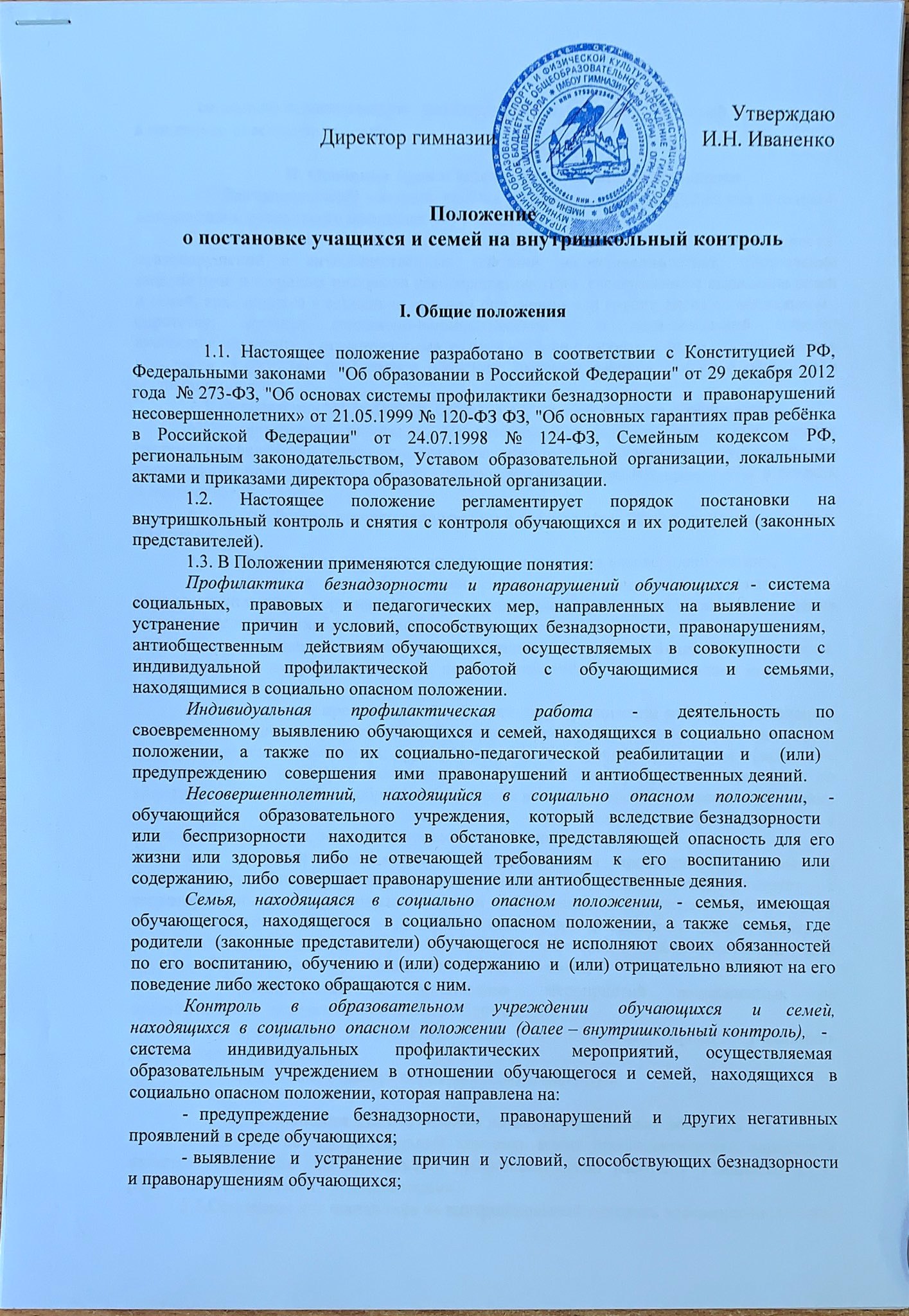 II. Основные цели и задачи, направления деятельности2.1. Внутришкольный контроль ведётся  с целью ранней профилактики школьной дезадаптации, девиантного поведения обучающихся.2.2. Основные задачи: предупреждение безнадзорности, беспризорности, правонарушений и антиобщественных действий несовершеннолетних; обеспечение защиты прав и законных интересов несовершеннолетних; своевременное выявление детей и семей, находящихся в социально опасном положении или группе риска по социальному сиротству; оказание социально-психологической  и педагогической помощи несовершеннолетним с ограниченными возможностями здоровья и (или) отклонениями в поведении, имеющими проблемы в обучении; оказание помощи семьям в обучении и воспитании детей.2.3. Направления деятельности, согласно положению о совете профилактики:   организация работы по выполнению Федерального Закона «Об основах системы профилактики безнадзорности и правонарушений несовершеннолетних», других нормативных правовых актов в части предупреждения негативных проявлений в детской и подростковой среде;содействие  несовершеннолетним в реализации и защите их прав и законных интересов; контроль за условиями воспитания и обучения несовершеннолетних;принятие  мер к обеспечению защиты несовершеннолетних от физического, психического и  иных форм насилия, от всех форм дискриминации, а также от вовлечения в различные виды антиобщественного  поведения;выявление  и анализ причин  и условий, способствующих безнадзорности, беспризорности и правонарушениям несовершеннолетних и определение мер по их устранению;участие  в пределах своей компетенции в организации работы по выявлению и оказанию социально-педагогической помощи несовершеннолетним,  находящимся в социально опасном положении, трудной жизненной ситуации,  родителям  (законным представителям) несовершеннолетних,  не выполняющих своих обязанностей  по содержанию,  воспитанию и образованию, охране жизни и здоровья несовершеннолетних,  отрицательно влияющих на поведение или жестоко обращающихся с несовершеннолетними, вести учет этих категорий лиц;в своей деятельности по организации и проведении профилактики безнадзорности и правонарушений обучающихся Совет взаимодействует с территориальными правоохранительными органами, комиссией по делам несовершеннолетних и защиты их прав, органами и учреждениями здравоохранения, социальной защиты населения, родительской и ученической общественностью, а также другими общественными организациями и объединениями;планирование и организация  мероприятий направленных на предупреждение  девиантного поведения обучающихся;организация просветительской деятельности среди участников образовательного процесса;   содействие в выборе образовательного маршрута.
III.  Основания для постановки на внутришкольный контрольПостановка на внутришкольный контроль носит профилактический характер и является основанием для организации профилактической работы с учащимися и их родителями (законными представителями).3.1.Основания для постановки на внутришкольный контроль несовершеннолетних:непосещение  или систематические пропуски учебных занятий  без уважительных причин;неуспеваемость;грубое или неоднократное нарушение Устава школы и Правил поведения учащихся;причисление себя к неформальным объединениям и организациям антиобщественной направленности.3.2. Основания для постановки на внутришкольный контроль семей (законных представителей): семьи, имеющие детей, находящихся в социально опасном положении (безнадзорность  или беспризорность); семьи, находящиеся в социально-опасном положении.IV. Основания для снятия с внутришкольного контроля    Снятие с внутришкольного контроля обучающихся или их семей осуществляется по решению Совета по профилактике    правонарушений при наличии:позитивных изменений;окончания государственного образовательного учреждения;смены места жительства;перехода в другое образовательное учреждение;по другим объективным причинам.V. Организация деятельности по постановке на внутришкольный контроль или снятию с внутришкольного контроля5.1. Решение о постановке на внутришкольный контроля или снятии с контроля принимается на заседании Совета профилактики безнадзорности и правонарушений несовершеннолетних.5.2.  Для постановки несовершеннолетнего и (или) семьи (законных представителей)  на внутришкольный  контроль представляются следующие документы:характеристика несовершеннолетнего (представление) от классного руководителя;выписка о посещаемости и отметок за текущий период;заявление  родителей или иных законных представителей несовершеннолетнего;акт обследования жилищно-бытовых условий семьи (законных представителей) (при необходимости).5.3.  Для снятия несовершеннолетнего и (или) семьи (законных представителей) с внутришкольного контроля  представляются следующие документы:информация ответственного лица, назначенного решением Совета, о выполнении плана индивидуальной профилактической работы с несовершеннолетним и его родителями (законными представителями);характеристика несовершеннолетнего (представление) от классного руководителя;акт жилищно-бытовых условий семьи (законных представителей) (при необходимости).VI. Ответственность за организацию и ведение внутришкольного контроля6.1. Ответственность  за  организацию  ведения  внутришкольного контроля,   оформление   соответствующей   документации,   а   также   за взаимодействие  с другими органами и учреждениями системы профилактики безнадзорности   и   правонарушений   несовершеннолетних   возлагается приказом  директора   на заместителя   директора   по  воспитательной    работе  или  на социального педагога (классных руководителей).6.2.  Ответственный   за  организацию  ведения  внутришкольного контроля:оказывает     организационно-методическую    помощь    классным руководителям,   социальным   педагогам  в   ведении внутришкольного контроля;ведет  анализ  условий  и  причин  негативных  проявлений среди обучающихся и определяет меры по их устранению.6.3.  Контроль за качеством исполнения проводимой работы возлагается на директора образовательного учреждения (образовательной организации).        ПриложенияФормы заявок на постановку на внутришкольный контроль (детей и семей)Заявкана постановку учащегося  _____ классана внутришкольный контроль.Ф.И.О. классного руководителя__________________________________________________Ф.И.О. заявленного учащегося___________________________________________________Дата рождения ребенка__________________________________________Ф.И.О. родителей______________________________________________________________________________________________________________________________________________________________________________________________________________________________________________________________________________________________Контактный телефон_______________________Проблема  учащегося______________________________________________________________________________________________________________________________________________________________________________________________________
______________________________________________________________Меры, их результаты, принятые классным руководителем__________________________________________________________________________________________________________________________________________________________________________________________________________________________________________________________________________________________________________________________________________________________________________________________________________________________________________________________________________________________________________________________________________________________________________________________________________________________________________________________________Дата  _____________________________________________Подпись________________________Характеристика учащегося общеобразовательной школы (организации) № ___, состоящего на ВШК1. Ф.И.О. ученика _____________________________________________________________2. Класс _______________3. Дата (число, месяц, год) и место рождения ______________________________________4. Домашний адрес, домашний телефон _______________________________________________________________________________________________________________________5. Семья ребёнка:Мать ________________________________________________________________________                                                                                      ( Ф.И.О., место работы,_____________________________________________________________________________                                                           контактный телефон, образование)Отец ________________________________________________________________________                                                                    ( Ф.И.О., место работы,_____________________________________________________________________________                                                  контактный телефон, образование)Взрослые, реально занимающиеся воспитанием ребёнка: _________________________________________________________________________________________________________Состав семьи, её структура: ____________________________________________________Жилищно-бытовые условия _________________________________________________________________________________________________________________________________Взаимоотношения в семье ___________________________________________________________________________________________________________________________________Наличие отклонений от норм поведения в семье _____________________________________________________________________________________________________________________________________________________________________________________________Культурный уровень семьи _____________________________________________________Воспитательный потенциал семьи _______________________________________________
_____________________________________________________________________________6. Группа здоровья ребёнка, заболевания _________________________________________
_____________________________________________________________________________7. Характер ребёнка ___________________________________________________________8. Качества личности (положительные, отрицательные) __________________________________________________________________________________________________________9. Положение ребёнка в коллективе ________________________________________________________________________________________________________________________________________________________________________________________________________10. Учебная деятельность:успеваемость ________________________________________________________________уровень знаний _______________________________________________________________мотивация обучения ___________________________________________________________посещаемость уроков __________________________________________________________способности к обучению _______________________________________________________познавательный интерес _______________________________________________________11. Трудовая деятельность:наличие трудовых навыков ____________________________________________________предпочитаемые виды труда ____________________________________________________участие в трудовых делах ______________________________________________________12. Внеурочная деятельность. Личный вклад в жизнь класса, школы _______________________________________________________________________________________________13. Получение дополнительного образования:в школе  (название детского объединения, дни и часы) ___________________________________________________________________________________________________________вне школы (название учреждения дополнительного образования, название объединения, дни и часы занятий) ___________________________________________________________14. Круг общения (Ф.И. друзей):в школе _____________________________________________________________________вне школы ___________________________________________________________________15. Профессиональная направленность ___________________________________________16. Относится ли к «группе риска» (с какого года)? ________________________________17. Состоит ли на внутришкольном контроле (дата постановки на учёт, причина) ____________________________________________________________________________________18. Состоял ли на внутришкольном контроле (дата снятия) _____________________________19. Вызов на Совет по профилактике правонарушений (дата, причина) _____________________________________________________________________________________________20. Вызов на Комиссию по делам несовершеннолетних (дата, причина) ____________________________________________________________________________________________                                                                                                         ________________________                                                                                                                  (год оформления карты)                 ________________________________________ / ________________/                 (Ф.И.О. классного руководителя)                               (подпись)УЧЕТНАЯ КАРТОЧКА СЕМЬИ,НАХОДЯЩЕЙСЯ В СОЦИАЛЬНО ОПАСНОМ ПОЛОЖЕНИИДата постановки на внутришкольный контроль___Основания постановки на внутришкольный контроль___________Мать_________________________________________________________________________Место работы ______________________________________________________________________Отец_________________________________________________________________________Место работы______________________________________________________________________Брак родителей_____________________________________________________________________Опекун (попечитель)________________________________________________________________Место работы (на пенсии)____________________________________________________________Количество детей __________________________________________________________________ (имя, год рождения, где обучается или работает (не работает), социальный статус)В семье также проживают _____________________________________________________________________________Семья фактически проживает по адресу _____________________________________________________________________________Место регистрации _____________________________________________________________________________Социальный статус семьи __________________________________________________________(полноценная, многодетная, одинокая  мать/отец, малообеспеченная, опекунская)Жилищные условия _______________________________________________________________
Семья имеет:Общий доход ___________________________________________________________________Получает детское пособие_________________________________________________________Получает пенсию по потере кормильца______________________________________________Оказывалась социальная помощь ранее ______________________________________________Краткая характеристика социально-психологической  ситуации в семьеКлассный руководитель (социальный педагог, воспитатель)«_____» « _____________» 20   годФормы уведомлений родителей о постановке на ВШКРодителямученика _____________ классасредней школы № _______________________________________________________________________________________/Ф.И.О. родителей/Официальное уведомлениеО постановке на внутришкольный контроль Вашего ребенка_____________________________________________________________, ученика(цы)______ классас «________» ________________ 20____года в связи с  (указать причины).Директор школы _________________  / ______________________________________                                       (подпись)                                     (расшифровка подписи)Социальный педагог _____________ / _________________________________________                                        (подпись)                                     (расшифровка подписи)         « _____» _______________ 20  г.    (М.П.)-------------------------------------------------------------------------------------------------------------------                                                        Линия отрыва     С уведомлением о постановке моего (сына, дочери), _____________________________                                                                                                         ( фамилия, имя)учени _____ класса « ___» на внутришкольный профилактический контрольознакомлена _______________ / _________________________________________________                             (подпись)                                             ( Ф.И.О. родителя)ознакомлен _______________ / _________________________________________________                             (подпись)                                             ( Ф.И.О. родителя)      « ____»  ______________ 20  г.